YORK RAILWAY INSTITUTE BOWLING CLUBTHE ERIC WILKINSON OPEN TRIPLES S UNDAY 23 AUGUST 2015WINNERSGRAHAM BELL, GARY LEWINGTON & PHIL EMMERSONJACKO’S REJECTS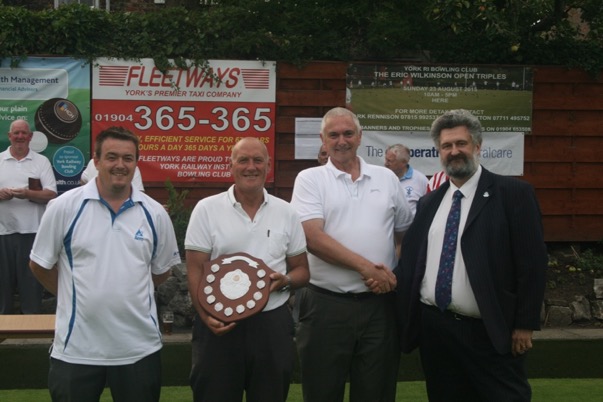 RUNNERS UPBRIAN CHAPMAN, BILL WALDIE & DANNY MAYSKYDIVERS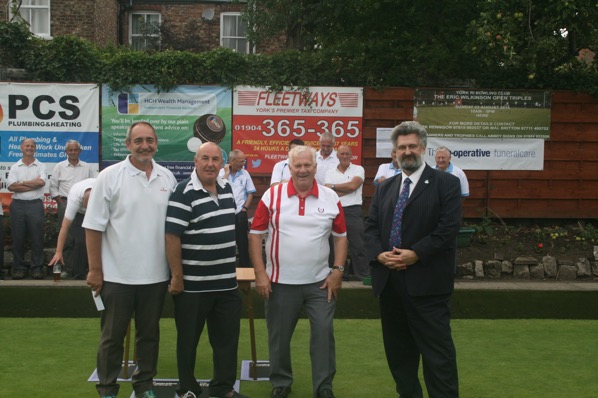 PLATE COMPETITION WINNERSRON KEELER, MAL JONES & MAL BRITTON (SUB ALAN PRICE)THE EALING CONS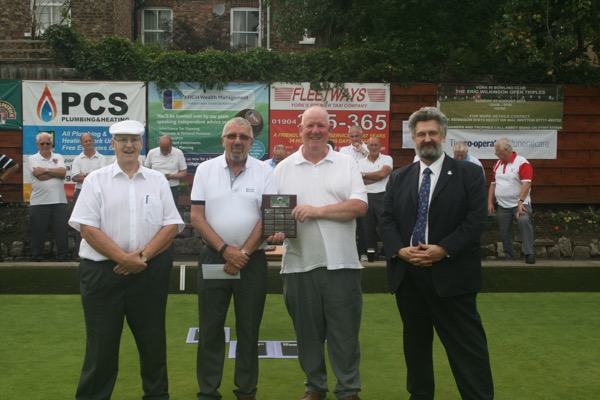 PLATE COMPETITION RUNNERS UPJANE BENSON, SUE KIRKPATRICK & CHRISTINE GUYINCREDIBOWLS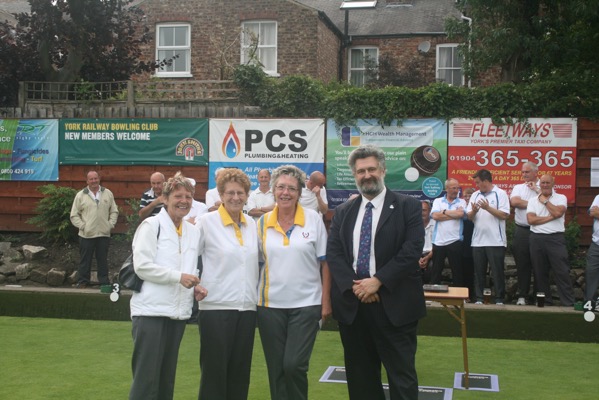 